Jacob Ernest SprungerAugust 20, 1886 – October 7, 1955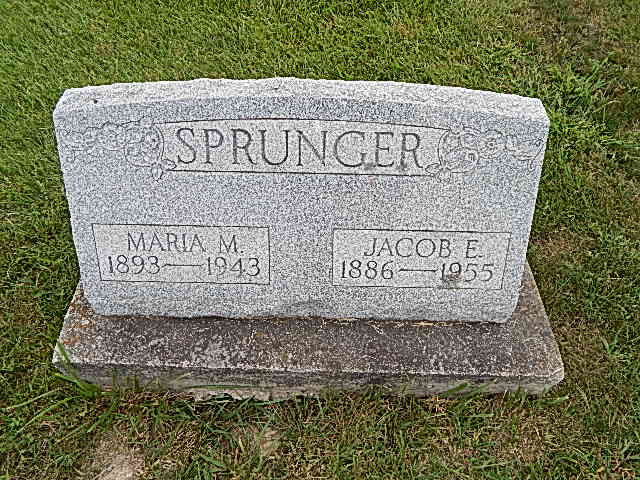 Photo by Alicia Kneuss
Indiana, Death Certificates, 1899-2011Name: Jacob E SprungerGender: MaleRace: WhiteAge: 69Marital status: MarriedBirth Date: 20 Aug 1886Birth Place: Indiana Adams Co Monroe TwpDeath Date: 9 Oct 1955Death Place: Decatur, Adams, Indiana, USAFather: Simeon Sprunger Mother: Emma HuserInformant: not listedBurial: October 9, 1955; Evangelical Mennonite Cem.